НАРОДНО ЧИТАЛИЩЕ „АКАДЕМИК АНДРЕЙ СТОЯНОВ“VI  КЛАВИРЕН КОНКУРС  „АНДРЕЙ СТОЯНОВ“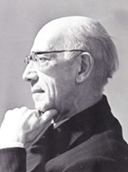 ОФИЦИАЛНО ОТКРИВАНЕКЛАВИРЕН РЕЦИТАЛТВОРБИ ОТ АНДРЕЙ СТОЯНОВИЗПЪЛНЯВА  РОСТИСЛАВ ЙОВЧЕВОнлайн в  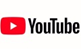 10 ноември 2020 г.                                     зала НМА проф. Панчо Владигеров“                                	19,30 ч.                                                                                                         НАГРАЖДАВАНЕ И КОНЦЕРТ НА ЛАУРЕАТИТЕ15 ноември 2020 г.                                     зала НМА проф. Панчо Владигеров“               11,30ПРОЕКТЪТ СЕ РЕАЛИЗИРА СЪС СЪДЕЙСТВИЕТО НА СТОЛИЧНА ПРОГРАМА "КУЛТУРА" 2020 и НАЦИОНАЛНА МУЗИКАЛНА АКАДЕМИЯ „проф. ПАНЧО ВЛАДИГЕРОВ“ 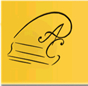 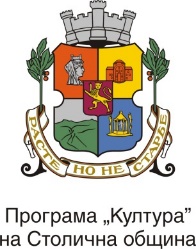 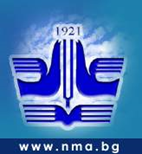 